                   KАРАР                                                                   РЕШЕНИЕОб утверждении Соглашения на осуществление полномочий по ведению бухгалтерского учета от «09» января  2017 года между администрацией сельского поселения Кожай-Семеновский сельсовет муниципального района Миякинский район Республики Башкортостан и Муниципальным казенным учреждением «Централизованная бухгалтерия  муниципального района Миякинский район Республики Башкортостан»        В соответствии с Федеральным законом от 06.10.2003 г. № 131-ФЗ, Уставом сельского поселения Кожай-Семеновский сельсовет, Совет сельского поселения Кожай-Семеновский  сельсовет муниципального района Миякинский район Республики Башкортостан  решил:          1.Утвердить Соглашение между администрацией сельского поселения Кожай-Семеновский сельсовет муниципального района Миякинский район Республики Башкортостан и Муниципальным казенным учреждением «Централизованная бухгалтерия сельских поселений муниципального района Миякинский район Республики Башкортостан» на осуществление полномочий по ведению бухгалтерского учета от «11» января  2016 года (прилагается).  2. Обнародовать настоящее решение на информационном стенде в здании администрации Сельского поселения Кожай-Семеновский сельсовет муниципального района Миякинский район Республики Башкортостан по адресу: с. Кожай-Семеновка, ул. Советская,  д. 61 и на официальном сайте.3. Контроль за исполнением настоящего постановления оставляю за собой.Глава сельского поселения						Р.А. Каримовс. Кожай-Семеновка17 февраля 2017 г.№ 115Приложение к решению  Совета от «17» февраля 2017 года  № 115Соглашениена осуществление полномочий по ведению бухгалтерского учетаМуниципальным казенным учреждением «Централизованная бухгалтерия  МР Миякинский район РБ» администрации сельского поселения Кожай-Семеновский сельсовет МР Миякинский район РБ«09» января     2017 годаМуниципальное казенное учреждение «Централизованная бухгалтерия муниципального района Миякинский район Республики Башкортостан", ИНН 0238006256,ОГРН 1130280026447 именуемая в дальнейшем «Исполнитель», в лице начальника-главного бухгалтера Тагировой Риммы Халиловны, действующей на основании Положения, с одной стороны, и администрация сельского поселения  Кожай-Семеновский сельсовет муниципального района Миякинский район Республики Башкортостан, ИНН 0238001579 ,ОГРН 1020200678893 именуемая в дальнейшем «Заказчик», в лице главы администрации сельского поселения  Каримова Рима Аманулловича , действующего на основании Устава, с другой стороны, заключили настоящее Соглашение о нижеследующем:                                  1.Предмет  соглашения«Заказчик» поручает, а «Исполнитель» осуществляет бухгалтерское обслуживание финансово-хозяйственной  деятельности «Заказчика» и функции Уполномоченного органа по проведению закупок товаров, работ, услуг конкурентными способами определения поставщиков. 1.1 «Исполнитель» обязуется осуществлять переданные функции в соответствии с Федеральным законом от 06.12.11г. № 402-ФЗ «О бухгалтерском учете», Инструкцией Министерства финансов Российской Федерации по бюджетному учету от 01.12.2010г. № 157н и другими нормативными актами Министерства финансов Российской Федерации и органов, которым федеральными законами предоставлено право регулирования бухгалтерского учета, Положением о бюджетном процессе «Заказчика», Федеральным законом от 05.04.2013г. № 44 «О контрактной системе в сфере закупок товаров, работ, услуг для обеспечения государственных и муниципальных нужд», Порядком взаимодействия администрации сельского поселения Кожай-Семеновский сельсовет МР Миякинский район Республики Башкортостан с МКУ «Централизованная бухгалтерия МР Миякинский район РБ» в сфере закупок товаров, работ, услуг для нужд Администрации СП Кожай-Семеновский сельсовет МР Миякинский район РБ» (далее - Порядок взаимодействия) .1.2. Ведение бухгалтерского учета по настоящему Соглашению осуществляется «Исполнителем» безвозмездно.  2. Бухгалтерское обслуживание включает в себя ведение бухгалтерского (бюджетного) и налогового учета и отчетности, в том числе:		- формирование  учетной политики;- организацию и содействие  в осуществлении бюджетного процесса:	-составление  для «Заказчика» смет доходов и расходов и расчетов к ним.	-организация исполнения бюджета по казначейской системе;	- составление отчета об исполнении бюджета- осуществление предварительного анализа за соответствием заключаемых договоров объемам ассигнований, предусмотренных сметой доходов и расходов или лимитам бюджетных обязательств;- своевременное и правильное оформление первичных учетных документов и законность совершаемых операций;- контроль за правильным и экономным расходованием средств в соответствии с целевым назначением по утвержденным сметам доходов и расходов по бюджетным средствам и средствам, полученным от предпринимательской деятельности, с учетом внесенных в них в установленном порядке изменений, а также за сохранностью денежных средств и материальных ценностей в местах их хранения и эксплуатации;- начисление и выплату в установленные сроки заработной платы работникам - своевременное проведение расчетов, возникающих в процессе исполнения в пределах санкционированных расходов сметы доходов и расходов, с организациями и отдельными физическими лицами;            - контроль за использованием выданных доверенностей на получение имущественно - материальных и других ценностей;- участие в проведении инвентаризации имущества и финансовых обязательств, своевременное и правильное определение результатов инвентаризации и отражение их в учете;- проведение инструктажа материально ответственных лиц по вопросам учета и сохранности ценностей, находящихся на их ответственном хранении;- широкое применение современных средств автоматизации при выполнении учетно-вычислительных работ;- составление и представление в установленном порядке и в предусмотренные сроки бухгалтерской отчетности;- хранение документов (первичных учетных документов, регистров бухгалтерского учета, отчетности, а также смет доходов и расходов и расчетов к ним и т.п., как на бумажных, так и на машинных носителях информации) в соответствии с правилами организации государственного архивного дела;-составление и ведения кассового плана исполнения бюджета сельского поселения.3. В соответствии со статьей 26 Федерального закона от 05.04.2013 №44 «О контрактной системе в сфере закупок товаров, работ, услуг для обеспечения государственных и муниципальных нужд»  на «Исполнителя» возлагаются полномочия на определение поставщиков (подрядчиков, исполнителей), за исключением полномочий на обоснование закупок, определение условий контракта, в том числе на определение начальной (максимальной) цены контракта, технических характеристик, подписание контракта, составление планов закупок и планов-графиков.4. Право первой подписи при оформлении бухгалтерских документов (в том числе и платежных), принадлежит «Заказчику».5. Право второй подписи при оформлении бухгалтерских документов (в том числе и платежных) принадлежит руководителю «Исполнителя».  2. Права и обязанности сторон1. «Заказчик» обязуется:своевременно представлять «Исполнителю» необходимые первичные учетные документы (копии выписок из приказов и распоряжений, которые непосредственно относятся к исполнению сметы доходов и расходов, договоры, акты выполненных работ, платежные документы и иную первичную документацию);выполнять требования «Исполнителя» по оформлению и представлению необходимых документов и сведений.  своевременно формировать и передавать «Исполнителю» план закупок и план-график на текущий год для обеспечения собственных муниципальных нужд.обеспечить передачу «Исполнителю» необходимой документации  для осуществления им переданных полномочий по определению поставщика.при осуществлении закупок руководствоваться Порядком взаимодействия.осуществлять закупки в соответствии с планом-графиком закупок, размещенным на Официальном сайте Российской Федерации в информационно-телекоммуникационной сети "Интернет" для размещения информации о размещении заказов на поставки товаров, выполнение работ, оказание услуг. «Заказчик» имеет право: запрашивать и получать в установленном порядке от «Исполнителя» документы и иную информацию, связанную с осуществлением им переданных полномочий.2. «Исполнитель» обязуется:обеспечить квалифицированное ведение бухгалтерского (бюджетного) и налогового учета и отчетности в соответствии с действующими нормативными правовыми документами;обеспечить «Заказчику» методическую и иную помощь в оформлении требуемых для выполнения Соглашения документов;предупреждать «Заказчика» о возможных последствиях осуществляемых хозяйственных операций;соблюдать конфиденциальность информации о « Заказчике»;            незамедлительно уведомлять «Заказчика» о том, что исполнение Соглашения задерживается, в том числе и из-за отсутствия необходимых документов и информации. 	осуществлять переданные полномочия надлежащим образом в соответствии с требованиями действующего законодательства.	«Исполнитель»  имеет право:запрашивать у заказчика и получать от него сведения, документы, необходимые для осуществления переданных полномочий.3. Ответственность сторон и порядок разрешения споров1. «Исполнитель» несет ответственность за соответствие предоставляемых услуг требованиям нормативных актов по бухгалтерскому (бюджетному) и налоговому учету и отчетности.2. «Заказчик» несет ответственность за целевое использование бюджетных средств, достоверность, полноту сведений и надлежащее оформление документов, предоставляемых «Исполнителю», согласно настоящего Соглашения.3. За нарушение обязательств по настоящему Соглашению стороны несут ответственность в соответствии с законодательством РФ.4. Разногласия и споры, которые могут возникнуть между сторонами в ходе реализации настоящего Соглашения, будут решаться по возможности путем переговоров.4. Прочие условия  1. Условия настоящего Соглашения могут быть изменены только по взаимному согласию с обязательным составлением письменного документа в двух экземплярах, который является неотъемлемой частью настоящего Соглашения.         2. Все дополнения и изменения,  внесенные в настоящее Соглашение имеют юридическую силу.       3. Ни одна из сторон не может передать свои права или обязанности, указанные в настоящем  Соглашении, третьей стороне без письменного согласия другой стороны.5. Срок действия и порядок прекращения Соглашения        1. Соглашение вступает в силу с момента подписания его сторонами и действует до 31.12.2017 года. В случае прекращения (расторжения) Соглашения «Исполнитель» обязуется в месячный срок передать «Заказчику» по акту приема-передачи всю бухгалтерскую (бюджетную) и налоговую отчетную документацию «Заказчика» (в том числе подлинники и первичные документы, подлежащие дальнейшему использованию, а также хранению, сдаче в архив и т.д.).        2. Настоящее Соглашение составлено в двух экземплярах, имеющих одинаковую юридическую силу, по одному экземпляру для каждой из сторон.6.Адреса и подписи сторон:   Приложение к соглашениюПорядок взаимодействия заказчиков с уполномоченным органом в сфере закупок товаров, работ, услуг для муниципальных нужд МБУ «Центр комплексного обслуживания муниципальных учреждений»  муниципального района Миякинский район Республики БашкортостанСтатья 1. Основные положенияНастоящий порядок взаимодействия заказчиков с уполномоченным
органом (далее – Порядок) разработан во исполнение требований частей 1,10 статьи 26 Федерального закона от 05.04.2013г. № 44-ФЗ «О контрактной системе в сфере закупок товаров, работ, услуг для обеспечения государственных и муниципальных нужд».Уполномоченный орган осуществляет определение поставщиков
(подрядчиков, исполнителей) для заказчиков в форме конкурсов (открытый конкурс, конкурс с ограниченным участием, двухэтапный конкурс), аукционов в электронной форме (далее – электронный аукцион), запросов предложений, запросов котировок в соответствии с функциями, изложенными в настоящем Порядке.Под заказчиками в настоящем Порядке понимаются муниципальные заказчики муниципального района Миякинский район Республики Башкортостан бюджетных учреждений осуществляющие закупки (согласно Перечня заказчиков).Статья 2. Взаимодействие уполномоченного органа и заказчиков при планировании и  формировании закупок 1. Уполномоченный орган разрабатывает обязательные для применения заказчиками унифицированные формы документов для осуществления закупок товаров, работ, услуг для обеспечения муниципальных нужд (далее – закупки).2. Заказчики представляют в уполномоченный орган планы-графики закупок (далее - план-график) в день их утверждения.3. В случае внесения изменений в план-график заказчик в день внесения изменений направляет их в уполномоченный орган.4. Уполномоченный орган размещает утвержденный заказчиком план-график и внесенные в него изменения в единой информационной системе в сфере закупок (далее - единая информационная система) в соответствии с требованиями Федерального закона от 05.04.2013 № 44-ФЗ.5. Решение о способе определения поставщиков (подрядчиков, исполнителей) принимается заказчиком самостоятельно.6. Для организации и проведения закупки в соответствии с планом-графиком заказчик подает в уполномоченный орган заявку на организацию закупки в срок, установленный настоящим Порядком.7. Заказчик обязан создать конкурсную комиссию по осуществлению закупок (далее – конкурсная комиссия), определяет состав и порядок ее работы, назначает председателя комиссии. Направляет уполномоченному органу уведомление о составе конкурсной комиссии. 8. Заявка на организацию закупки подается в уполномоченный орган не позднее чем за тридцать календарных дней до предполагаемого срока размещения извещения об осуществлении закупки в единой информационной системе в случае, если заказчик осуществляет:1) закупку путем проведения открытого конкурса;2) закупку путем проведения конкурса с ограниченным участием;3) закупку путем проведения двухэтапного конкурса;4) закупку путем проведения аукциона в электронной форме (далее также – электронный аукцион);5) закупку путем проведения запроса котировок;6) закупку путем проведения запроса предложений, за исключением случаев, предусмотренных пунктом 2 части 9 настоящей статьи.9. Заявка на организацию закупки подается в уполномоченный орган не позднее чем за пять календарных дней до предполагаемого срока размещения извещения об осуществлении закупки в единой информационной системе в случае, если заказчик осуществляет:1) проведение повторной закупки;2) закупку путем проведения запроса предложений в соответствии с пунктами 6, 8 части 2 статьи 83 Федерального закона от 05.04.2013 № 44-ФЗ;3) закупку у единственного поставщика (подрядчика, исполнителя) в случаях, предусмотренных пунктами 1, 3, 6, 8, 11, 13, 14, 16-19 части 1 статьи 93 Федерального закона от 05.04.2013 № 44-ФЗ.10. Заявка на организацию проведения предварительного отбора в целях оказания гуманитарной помощи либо ликвидации последствий чрезвычайной ситуации природного или техногенного характера, которая содержит сведения, указанные в части 13 настоящей статьи, подается в уполномоченный орган не позднее чем за тридцать календарных дней до предполагаемого срока размещения извещения о проведении предварительного отбора.11. Заявка на организацию закупки путем проведения запроса котировок в целях оказания гуманитарной помощи либо ликвидации последствий чрезвычайной ситуации природного или техногенного характера, которая содержит сведения, указанные в части 13 настоящей статьи, подается в уполномоченный орган в день предполагаемого направления запроса о предоставлении котировок участникам закупки, которые могут осуществить поставки необходимых товаров, выполнение работ, оказание услуг в соответствии с перечнем поставщиков.12. Заявка на организацию закупки путем проведения конкурса, аукциона в электронной форме, запроса предложений должна содержать:1) сведения о заказчике и закупке, представленные по форме, разработанной уполномоченным органом;2) проект документации о закупке, разработанный заказчиком на основе унифицированных форм (определение начальной (максимальной) цены контракта, технические характеристики, проект контракта, условия контракта).    13. Заявка на организацию закупки путем проведения запроса котировок должна содержать: 1) сведения о заказчике и закупке, представленные по форме, разработанной уполномоченным органом;2) проект документации о закупке, разработанный заказчиком на основе унифицированных форм (цена контракта, технические характеристики, проект контракта, условия контракта).14.  Заявка на организацию закупки у единственного поставщика (подрядчика, исполнителя) в случаях, предусмотренных пунктами 1, 3, 6, 8, 11, 13, 14, 16-19 части 1 статьи 93 Федерального закона от 05.04.2013 № 44-ФЗ, должна содержать:1) сведения о заказчике и закупке, представленные по форме, разработанной уполномоченным органом;2) обоснование в документально оформленном отчете невозможности или нецелесообразности использования иных способов определения поставщика (подрядчика, исполнителя), а также цены контракта и иных существенных условий контракта.15. Уполномоченный орган организует обязательное общественное обсуждение закупок в соответствии с требованиями Федерального закона от 05.04.2013 № 44-ФЗ.Статья 3. Взаимодействие уполномоченного органа и заказчиков при определении поставщиков (подрядчиков, исполнителей) путем проведения открытого конкурса 1. Уполномоченный орган:1) на основании заявки на организацию закупки путем проведения открытого конкурса определяет место, дату и время вскрытия конвертов с заявками на участие в открытом конкурсе и (или) открытия доступа к поданным в форме электронных документов заявкам на участие в открытом конкурсе, дату рассмотрения и оценки таких заявок, принимает решение об организации закупки;2) при осуществлении закупки технически сложных или специализированных товаров, работ или услуг вправе направить представленный заказчиком проект конкурсной документации для согласования, обратиться за консультацией в орган, уполномоченный на осуществление контроля в сфере закупок на территории муниципального района; 3) на основании заявки на организацию закупки и утвержденной заказчиком конкурсной документации подготавливает извещение о проведении открытого конкурса и размещает в единой информационной системе извещение о проведении открытого конкурса и конкурсную документацию в соответствии с требованиями Федерального закона от 05.04.2013 № 44-ФЗ;4) предоставляет любым заинтересованным лицам конкурсную документацию в порядке, указанном в извещении о проведении открытого конкурса;5) направляет участнику открытого конкурса и размещает в единой информационной системе представленные заказчиком разъяснения положений конкурсной документации в установленном Федеральным законом от 05.04.2013 № 44-ФЗ порядке;6) размещает представленные заказчиком изменения в извещение о проведении открытого конкурса в единой информационной системе в порядке, установленном Федеральным законом от 05.04.2013 № 44-ФЗ;7) размещает представленные заказчиком изменения в конкурсную документацию в единой информационной системе в порядке, установленном Федеральным законом от 05.04.2013 № 44-ФЗ, и направляет их заказными письмами или в форме электронных документов всем участникам, которым была предоставлена конкурсная документация;8) вправе принять решение об отмене определения поставщика (подрядчика, исполнителя) путем проведения открытого конкурса в установленном Федеральным законом от 05.04.2013 № 44-ФЗ порядке;9) размещает в единой информационной системе решение об отмене определения поставщика (подрядчика, исполнителя) путем проведения открытого конкурса в день принятия этого решения, а также незамедлительно доводит это решение до сведения участников закупки, подавших заявки (при наличии у уполномоченного органа информации для осуществления связи с данными участниками).10) принимает и регистрирует конверты с заявками на участие в открытом конкурсе;11) обеспечивает сохранность конвертов с заявками на участие в открытом конкурсе, защищенность, неприкосновенность и конфиденциальность поданных в форме электронных документов заявок на участие в открытом конкурсе и обеспечивает рассмотрение содержания заявок на участие в открытом конкурсе только после вскрытия конвертов с заявками на участие в открытом конкурсе или открытия доступа к поданным в форме электронных документов заявкам на участие в открытом конкурсе в соответствии с Федеральным законом от 05.04.2013 № 44-ФЗ;12) возвращает в порядке, установленном конкурсной документацией, конверт с заявкой на участие в открытом конкурсе, поступивший после истечения срока подачи заявок на участие в открытом конкурсе, в случае, если на конверте с такой заявкой указана информация о подавшем ее лице, в том числе почтовый адрес;13) осуществляет организационно-техническое обеспечение деятельности конкурсной комиссии, в том числе обеспечивает помещение для проведения заседаний, передает конверты с заявками на участие в открытом конкурсе председателю конкурсной комиссии, обеспечивает осуществление аудиозаписи вскрытия конвертов с заявками на участие в открытом конкурсе и (или) открытия доступа к поданным в форме электронных документов заявкам на участие в открытом конкурсе;14) принимает от председателя конкурсной комиссии протоколы заседаний конкурсной комиссии;15) размещает протоколы заседаний конкурсной комиссии в единой информационной системе;16) направляет представленное заказчиком уведомление о продлении срока рассмотрения и оценки заявок на участие в конкурсе на поставку товара, выполнение работы либо оказание услуги в сфере науки, культуры или искусства всем участникам конкурса, подавшим заявки на участие в конкурсе, а также размещает указанное уведомление в единой информационной системе;17)  направляет участнику конкурса представленные заказчиком разъяснения результатов конкурса в установленном Федеральным законом от 05.04.2013 № 44-ФЗ порядке;18) в случаях, установленных Федеральным законом от 05.04.2013 № 44-ФЗ, доводит до сведения участников закупки протокол с решением конкурсной комиссии, принятым в результате проверки выполнения участником закупки требований, предусмотренных статьей 37 Федерального закона от 05.04.2013 № 44-ФЗ;19) в день рассмотрения и оценки заявок представляет председателю конкурсной комиссии справку о поступивших до даты рассмотрения и оценки заявок на счет, который указан заказчиком в документации о закупке  и на котором в соответствии с законодательством Российской Федерации  учитываются операции со средствами, внесенными участниками открытого конкурса в качестве обеспечения заявки на участие в открытом конкурсе;20) обеспечивает хранение протоколов, составленных в ходе проведения конкурса, заявок на участие в конкурсе, конкурсной документации, изменений, внесенных в конкурсную документацию, разъяснений положений конкурсной документации и аудиозаписей вскрытия конвертов с заявками на участие в конкурсе и (или) открытия доступа к поданным в форме электронных документов заявкам на участие в конкурсе.21) в установленный Федеральным законом от 05.04.2013 № 44-ФЗ срок направляет победителю конкурса или участнику конкурса, подавшему единственную заявку на участие в конкурсе, один экземпляр протокола рассмотрения и оценки заявок на участие в конкурсе или протокола рассмотрения единственной заявки на участие в конкурсе с приложением проекта контракта, который составляется согласно требованиям Федерального закона от 05.04.2013 № 44-ФЗ;22) возвращает на счет участника закупки денежные средства, внесенные в качестве обеспечения заявки на участие в конкурсе, обеспечения исполнения контракта в случаях и сроки, предусмотренные Федеральным законом от 05.04.2013 № 44-ФЗ;23) размещает протокол об отказе от заключения контракта в единой информационной системе и направляет данному победителю в сроки, предусмотренные Федеральным законом от 05.04.2013 № 44-ФЗ.   2. Заказчик:1) разрабатывает конкурсную документацию в соответствии с требованиями Федерального закона от 05.04.2013 № 44-ФЗ и направляет в уполномоченный орган заявку на организацию закупки путем проведения открытого конкурса;2) утверждает конкурсную документацию и направляет ее в уполномоченный орган для размещения в единой информационной системе;3) создает конкурсную комиссию по осуществлению закупок (далее – конкурсная комиссия), определяет состав и порядок ее работы, назначает председателя конкурсной комиссии;4)  направляет уведомление о составе конкурсной комиссии в уполномоченный орган; 5) вправе принять решение о внесении изменений в извещение о проведении открытого конкурса и (или) конкурсную документацию, об отмене определения поставщика (подрядчика, исполнителя) путем проведения открытого конкурса в установленном Федеральным законом от 05.04.2013 № 44-ФЗ порядке;6) в случае принятия решения о внесении изменений в извещение о проведении открытого конкурса и (или) конкурсную документацию, об отмене определения поставщика (подрядчика, исполнителя) путем проведения открытого конкурса представляет в уполномоченный орган в день принятия решения соответствующие изменения, решение об отмене определения поставщика (подрядчика, исполнителя) путем проведения открытого конкурса;7)  вправе принять решение о продлении срока рассмотрения и оценки заявок на участие в конкурсе на поставку товара, выполнение работы либо оказание услуги в сфере науки, культуры или искусства;8) в случае принятия решения о продлении срока рассмотрения и оценки заявок на участие в конкурсе на поставку товара, выполнение работы либо оказание услуги в сфере науки, культуры или искусства представляет в уполномоченный орган в день принятия решения соответствующее уведомление для его направления всем участникам конкурса, подавшим заявки на участие в конкурсе, а также размещения в единой информационной системе;9) в случае поступления от участника конкурса запроса о даче разъяснений результатов конкурса представляет в уполномоченный орган данные разъяснения в течение одного рабочего дня с даты поступления этого запроса;10) осуществляет действия, предусмотренные Федеральным законом от 05.04.2013 № 44-ФЗ, направленные на заключение контракта, а также действия, предусмотренные Федеральным законом от 05.04.2013 № 44-ФЗ, в случаях признания открытого конкурса несостоявшимся;11) в случаях, предусмотренных Федеральным законом от 05.04.2013 № 44-ФЗ, отказывается от заключения контракта с победителем открытого конкурса в любой момент до заключения контракта;12) в случае отказа от заключения контракта с победителем открытого конкурса по основаниям, предусмотренным частями 9 и 10 статьи 31 Федерального закона от 05.04.2013 № 44-ФЗ, составляет протокол об отказе от заключения контракта. 13) направляет протокол об отказе от заключения контракта в уполномоченный орган.Статья 4. Взаимодействие уполномоченного органа и заказчиков при определении поставщиков (подрядчиков, исполнителей) путем проведения конкурса с ограниченным участием 1. Взаимодействие уполномоченного органа и заказчиков при определении поставщиков (подрядчиков, исполнителей) путем проведения конкурса с ограниченным участием осуществляется в порядке, предусмотренном статьей 3 настоящего Порядка, с учетом особенностей, определенных настоящей статьей.2. Уполномоченный орган размещает протокол предквалификационного отбора, протокол рассмотрения и оценки заявок на участие в конкурсе с ограниченным участием в единой информационной системе.3. Заказчик проводит предквалификационный отбор, результаты которого с обоснованием принятых заказчиком решений, в том числе перечень участников закупки, соответствующих установленным требованиям, фиксируются в протоколе предквалификационного отбора.Статья 5. Взаимодействие уполномоченного органа и заказчиков при определении поставщиков (подрядчиков, исполнителей) путем проведения двухэтапного конкурса1. Взаимодействие уполномоченного органа и заказчиков при определении поставщиков (подрядчиков, исполнителей) путем проведения двухэтапного конкурса осуществляется в порядке, предусмотренном статьей 3 настоящего Порядка, с учетом особенностей, определенных настоящей статьей. В случае установления единых требований и дополнительных требований к участникам двухэтапного конкурса при проведении первого этапа двухэтапного конкурса применяются положения статьи 4 настоящего Порядка с учетом особенностей, определенных настоящей статьей.2. Уполномоченный орган:1) размещает протокол первого этапа двухэтапного конкурса в единой информационной системе;2) сообщает участникам двухэтапного конкурса в приглашениях представить окончательные заявки на участие в двухэтапном конкурсе о любом уточнении условий закупки, внесенном заказчиком в соответствии с Федеральным законом от 05.04.2013 № 44-ФЗ, а также размещает данные изменения в конкурсную документацию в единой информационной системе в день направления указанных приглашений.3. Заказчик:1) по результатам первого этапа двухэтапного конкурса, зафиксированным в протоколе первого этапа такого конкурса, вправе уточнить условия закупки;2) представляет в уполномоченный орган информацию о любом уточнении условий закупки, внесенном в соответствии с Федеральным законом от 05.04.2013 № 44-ФЗ, а также данные изменения в конкурсную документацию.Статья 6. Взаимодействие уполномоченного органа и заказчиков при определении поставщиков (подрядчиков, исполнителей) путем проведения аукциона в электронной форме 1. Уполномоченный орган:1) на основании заявки на организацию закупки путем проведения аукциона в электронной форме (далее также – электронный аукцион) определяет дату и время окончания срока подачи заявок на участие в электронном аукционе, дату окончания срока рассмотрения заявок на участие электронном аукционе, дату проведения электронного аукциона, принимает решение об организации закупки;2) при осуществлении закупки технически сложных или специализированных товаров, работ или услуг вправе направить представленный заказчиком проект документации об электронном аукционе  в орган, уполномоченный на осуществление контроля в сфере закупок на территории муниципального района;3) на основании заявки на организацию закупки и утвержденной заказчиком документации об электронном аукционе подготавливает извещение о проведении электронного аукциона и размещает в единой информационной системе извещение о проведении электронного аукциона и документацию об электронном аукционе в соответствии с требованиями Федерального закона от 05.04.2013 № 44-ФЗ;4) размещает в единой информационной системе представленные заказчиком разъяснения положений документации об электронном аукционе в установленном Федеральным законом от 05.04.2013 № 44-ФЗ порядке;5) размещает представленные заказчиком изменения в извещение о проведении электронного аукциона и (или) в документацию об электронном аукционе в единой информационной системе в порядке, установленном Федеральным законом от 05.04.2013 № 44-ФЗ;6) вправе принять решение об отмене определения поставщика (подрядчика, исполнителя) путем проведения электронного аукциона в установленном Федеральным законом от 05.04.2013 № 44-ФЗ порядке;7)  размещает в единой информационной системе решение об отмене определения поставщика (подрядчика, исполнителя) путем проведения электронного аукциона в день принятия этого решения;8) осуществляет организационно-техническое обеспечение заседаний аукционной комиссии, в том числе обеспечивает помещение для проведения заседаний;9) принимает от председателя аукционной комиссии протоколы заседаний аукционной комиссии;10) направляет оператору электронной площадки и размещает в единой информационной системе протокол рассмотрения заявок на участие в электронном аукционе;11) размещает на электронной площадке и в единой информационной системе протокол подведения итогов электронного аукциона в случаях и порядке, установленных Федеральным законом от 05.04.2013 № 44-ФЗ;12) в случаях, установленных Федеральным законом от 05.04.2013 № 44-ФЗ, размещает в единой информационной системе и доводит до сведения участников закупки протокол с решением аукционной комиссии, принятым в результате проверки выполнения участником закупки требований, предусмотренных статьей 37 Федерального закона от 05.04.2013 № 44-ФЗ;13) размещает протокол об отказе от заключения контракта в единой информационной системе и направляет данному победителю в сроки, предусмотренные Федеральным законом от 05.04.2013 № 44-ФЗ;14) возвращает на счет участника закупки денежные средства, внесенные в качестве обеспечения заявки на участие в электронном аукционе, обеспечения исполнения контракта в случаях и сроки, предусмотренные Федеральным законом от 05.04.2013 № 44-ФЗ;   2. Заказчик:1) разрабатывает документацию об электронном аукционе в соответствии с требованиями Федерального закона от 05.04.2013 № 44-ФЗ и направляет в уполномоченный орган заявку на организацию закупки путем проведения электронного аукциона;      2)  утверждает документацию об электронном аукционе и направляет ее в уполномоченный орган для размещения в единой информационной системе;     3) создает аукционную комиссию по осуществлению закупок (далее – аукционная комиссия), определяет состав и порядок ее работы, назначает председателя аукционной комиссии;     4) направляет уведомление о составе аукционной комиссии в уполномоченный орган;      5) в случае поступления от оператора электронной площадки запроса о даче разъяснений положений документации об электронном аукционе, направленного участником электронного аукциона, представляет в уполномоченный орган разъяснения положений документации об электронном аукционе в течение одного рабочего дня с даты поступления указанного запроса;6) вправе принять решение о внесении изменений в извещение о проведении электронного аукциона и (или) документацию об электронном аукционе, об отмене определения поставщика (подрядчика, исполнителя) путем проведения электронного аукциона в установленном Федеральным законом от 05.04.2013 № 44-ФЗ порядке;7) в случае принятия решения о внесении изменений в извещение о проведении электронного аукциона и (или) документацию об электронном аукционе, об отмене определения поставщика (подрядчика, исполнителя) путем проведения электронного аукциона представляет в уполномоченный орган в день принятия решения соответствующие изменения, решение об отмене определения поставщика (подрядчика, исполнителя) путем проведения электронного аукциона;8) осуществляет действия, предусмотренные Федеральным законом от 05.04.2013 № 44-ФЗ, направленные на заключение контракта, а также действия, предусмотренные Федеральным законом от 05.04.2013 № 44-ФЗ, в случаях признания электронного аукциона несостоявшимся;9) в случаях, предусмотренных Федеральным законом от 05.04.2013 № 44-ФЗ, отказывается от заключения контракта с победителем электронного аукциона в любой момент до заключения контракта;10) в случае отказа от заключения контракта с победителем электронного аукциона по основаниям, предусмотренным частями 9 и 10 статьи 31 Федерального закона от 05.04.2013 № 44-ФЗ, составляет протокол об отказе от заключения контракта;11) направляет протокол об отказе от заключения контракта в уполномоченный орган.Статья 7. Взаимодействие уполномоченного органа и заказчиков при определении поставщиков (подрядчиков, исполнителей) путем проведения запроса котировок1. Уполномоченный орган:1) на основании заявки на организацию закупки путем проведения запроса котировок определяет место, дату и время вскрытия конвертов с заявками на участие в запросе котировок и (или) открытия доступа к поданным в форме электронных документов заявкам на участие в запросе котировок, принимает решение об организации закупки;2) при осуществлении закупки технически сложных или специализированных товаров, работ или услуг вправе направить представленную заказчиком заявку об организации закупки для согласования, обратиться за консультацией в орган, уполномоченный на осуществление контроля в сфере закупок на территории муниципального района;3) на основании заявки на организацию закупки подготавливает извещение о проведении запроса котировок и размещает в единой информационной системе извещение о проведении запроса котировок и проект контракта, заключаемого по результатам проведения такого запроса, в соответствии с требованиями Федерального закона от 05.04.2013 № 44-ФЗ;4) направляет одновременно с размещением в единой информационной системе извещения о проведении запроса котировок запрос о предоставлении котировок не менее чем трем лицам, осуществляющим поставки товаров, выполнение работ, оказание услуг, предусмотренных извещением о проведении запроса котировок, в случаях, предусмотренных Федеральным законом от 05.04.2013 № 44-ФЗ;5) размещает представленные заказчиком изменения в извещение о проведении запроса котировок в единой информационной системе в порядке, установленном Федеральным законом от 05.04.2013 № 44-ФЗ;6) вправе принять решение об отмене определения поставщика (подрядчика, исполнителя) путем проведения запроса котировок в установленном Федеральным законом от 05.04.2013 № 44-ФЗ порядке;7) размещает в единой информационной системе решение об отмене определения поставщика (подрядчика, исполнителя) путем проведения запроса котировок в день принятия этого решения, а также незамедлительно доводит это решение до сведения участников закупки, подавших заявки (при наличии у уполномоченного органа информации для осуществления связи с данными участниками);8) принимает и регистрирует конверты с заявками на участие в запросе котировок;9) обеспечивает сохранность конвертов с заявками на участие в запросе котировок, защищенность, неприкосновенность и конфиденциальность поданных в форме электронного документа заявок на участие в запросе котировок и обеспечивает рассмотрение содержания заявок на участие в запросе котировок только после вскрытия конвертов с такими заявками и (или) открытия доступа к поданным в форме электронных документов заявкам на участие в запросе котировок в соответствии с Федеральным законом от 05.04.2013 № 44-ФЗ;10) возвращает заявки на участие в запросе котировок лицам, подавшим такие заявки, в случаях и в порядке, установленных Федеральным законом от 05.04.2013 № 44-ФЗ;11) осуществляет организационно-техническое обеспечение деятельности котировочной комиссии, в том числе обеспечивает помещение для проведения заседаний, передает конверты с заявками на участие в запросе котировок председателю котировочной комиссии, обеспечивает осуществление аудиозаписи вскрытия конвертов с заявками на участие в запросе котировок и (или) открытия доступа к поданным в форме электронных документов заявкам на участие в запросе котировок;12) принимает от председателя котировочной комиссии протокол рассмотрения и оценки заявок на участие в запросе котировок;13) размещает протокол рассмотрения и оценки заявок на участие в запросе котировок в единой информационной системе;14) направляет участнику запроса котировок представленные заказчиком разъяснения результатов рассмотрения и оценки заявок на участие в запросе котировок в установленном Федеральным законом от 05.04.2013 № 44-ФЗ порядке.15) в установленный Федеральным законом от 05.04.2013 № 44-ФЗ срок направляет победителю запроса котировок один экземпляр протокола рассмотрения и оценки заявок на участие в запросе котировок с приложением проекта контракта, который составляется согласно требованиям Федерального закона от 05.04.2013 № 44-ФЗ;   2. Заказчик:1) разрабатывает проект контракта, заключаемого по результатам проведения запроса котировок, в соответствии с требованиями Федерального закона от 05.04.2013 № 44-ФЗ и направляет в уполномоченный орган заявку на организацию закупки путем проведения запроса котировок;2) создает котировочную комиссию по осуществлению закупок (далее – котировочная комиссия), определяет состав и порядок ее работы, назначает председателя котировочной комиссии;3) направляет уведомление о составе котировочной комиссии  в уполномоченный орган;      4) вправе принять решение о внесении изменений в извещение о проведении запроса котировок, об отмене определения поставщика (подрядчика, исполнителя) путем проведения запроса котировок в установленном Федеральным законом от 05.04.2013 № 44-ФЗ порядке;5) в случае принятия решения о внесении изменений в извещение о проведении запроса котировок цен, об отмене определения поставщика (подрядчика, исполнителя) путем проведения запроса котировок представляет в уполномоченный орган в день принятия решения соответствующие изменения, решение об отмене определения поставщика (подрядчика, исполнителя) путем проведения запроса котировок;6) в случае поступления от участника запроса котировок запроса о даче разъяснений результатов рассмотрения и оценки заявок на участие в запросе котировок представляет в уполномоченный орган данные разъяснения в течение одного рабочего дня с даты поступления этого запроса;7) осуществляет действия, предусмотренные Федеральным законом от 05.04.2013 № 44-ФЗ, направленные на заключение контракта, а также действия, предусмотренные Федеральным законом от 05.04.2013 № 44-ФЗ, в случаях признания запроса котировок несостоявшимся.Статья 8. Взаимодействие уполномоченного органа и заказчиков при проведении предварительного отбора и при определении поставщиков (подрядчиков, исполнителей) путем проведения запроса котировок в целях оказания гуманитарной помощи либо ликвидации последствий чрезвычайных ситуаций природного или техногенного характера 1. Уполномоченный орган: 1) на основании заявки на организацию проведения предварительного отбора определяет место, дату и время проведения предварительного отбора, принимает решение об организации проведения предварительного отбора;2) при осуществлении закупки технически сложных или специализированных товаров, работ или услуг вправе направить представленную заказчиком заявку  для согласования, обратиться за консультацией в орган, уполномоченный на осуществление контроля в сфере закупок на территории муниципального района;3) на основании заявки на организацию проведения предварительного отбора подготавливает извещение о проведении предварительного отбора и размещает в единой информационной системе извещение о проведении предварительного отбора и проект контракта в соответствии с требованиями Федерального закона от 05.04.2013 № 44-ФЗ;4) принимает и регистрирует заявки на участие в предварительном отборе, заявки на участие в запросе котировок;5) осуществляет организационно-техническое обеспечение деятельности котировочной комиссии, в том числе обеспечивает помещение для проведения заседаний, передает заявки на участие в предварительном отборе, заявки на участие в запросе котировок председателю котировочной комиссии;6) принимает от председателя котировочной комиссии протоколы заседаний котировочной комиссии;7) размещает протоколы заседаний котировочной комиссии в единой информационной системе;8) направляет уведомления о принятых котировочной комиссией решениях участникам предварительного отбора, подавшим заявки на участие в нем;9) на основании заявки на организацию закупки путем проведения запроса котировок в целях оказания гуманитарной помощи либо ликвидации последствий чрезвычайной ситуации природного или техногенного характера направляет запрос о предоставлении котировок всем участникам закупок, которые могут осуществить поставки необходимых товаров, выполнение работ, оказание услуг в соответствии с перечнем поставщиков;10) направляет победителю запроса котировок и другим участникам запроса котировок уведомления о результатах рассмотрения и оценки заявок на участие в запросе котировок.2. Заказчик:1) разрабатывает проект контракта и направляет в уполномоченный орган заявку на организацию проведения предварительного отбора, заявку на организацию закупки путем проведения запроса котировок в целях оказания гуманитарной помощи либо ликвидации последствий чрезвычайной ситуации природного или техногенного характера;2) создает котировочную комиссию, определяет состав и порядок ее работы, назначает председателя котировочной комиссии;3) направляет уведомление о составе котировочной комиссии в уполномоченный орган; 4) составляет перечень поставщиков, в который включаются участники предварительного отбора, в отношении которых принято решение о включении их в перечень поставщиков;5) исключает из перечня поставщиков участников предварительного отбора в случаях, предусмотренных Федеральным законом от 05.04.2013 № 44-ФЗ;6) заключает с победителем запроса котировок на условиях, предусмотренных запросом о предоставлении котировок, контракт на поставку товара, выполнение работы или оказание услуги в количестве или объеме и по цене, которые предложены в заявке на участие в запросе котировок;7) в случае, если победитель запроса котировок не может исполнить заказ в полном объеме, осуществляет закупку товара, работы или услуги также у участника запроса котировок, заявке на участие в запросе котировок которого присвоен следующий порядковый номер в порядке возрастания, на условиях, предусмотренных запросом о предоставлении котировок, в количестве или объеме и по цене, которые предложены в такой заявке.Статья 9. Взаимодействие уполномоченного органа и заказчиков при определении поставщиков (подрядчиков, исполнителей) путем проведения запроса предложений 1. Уполномоченный орган:1) на основании заявки на организацию закупки путем проведения запроса предложений определяет место, дату и время вскрытия конвертов с заявками на участие в запросе предложений и (или) открытия доступа к поданным в форме электронных документов заявкам на участие в запросе предложений, рассмотрения и оценки таких заявок, срок подачи заявок на участие в запросе предложений, принимает решение об организации закупки;2) при осуществлении закупки технически сложных или специализированных товаров, работ или услуг вправе направить представленный заказчиком проект документации о проведении запроса предложений  для согласования, обратиться за консультацией в орган, уполномоченный на осуществление контроля в сфере закупок на территории муниципального района; 3) на основании заявки на организацию закупки и утвержденной заказчиком документации о проведении запроса предложений подготавливает извещение о проведении запроса предложений и размещает в единой информационной системе извещение о проведении запроса предложений и документацию о проведении запроса предложений в соответствии с требованиями Федерального закона от 05.04.2013 № 44-ФЗ;4) предоставляет любым заинтересованным лицам документацию о проведении запроса предложений в порядке, указанном в извещении о проведении запроса предложений;5) принимает и регистрирует конверты с заявками на участие в запросе предложений, с окончательными предложениями;6) осуществляет организационно-техническое обеспечение деятельности комиссии по рассмотрению заявок на участие в запросе предложений и окончательных предложений, в том числе обеспечивает помещение для проведения заседаний, передает конверты с заявками на участие в запросе предложений председателю комиссии по рассмотрению заявок на участие в запросе предложений и окончательных предложений, обеспечивает осуществление аудиозаписи вскрытия конвертов с заявками на участие в запросе предложений, конвертов с окончательными предложениями и (или) открытия доступа к поданным в форме электронных документов заявкам на участие в запросе предложений, окончательным предложениям;7) принимает от председателя комиссии по рассмотрению заявок на участие в запросе предложений и окончательных предложений выписку из протокола проведения запроса предложений, протоколы заседаний комиссии по рассмотрению заявок на участие в запросе предложений и окончательных предложений;8) размещает выписку из протокола проведения запроса предложений, протоколы заседаний комиссии по рассмотрению заявок на участие в запросе предложений и окончательных предложений в единой информационной системе;9) размещает протокол об отказе от заключения контракта в единой информационной системе и направляет его данному победителю в сроки, предусмотренные Федеральным законом от 05.04.2013 № 44-ФЗ.    2. Заказчик:1) разрабатывает документацию о проведении запроса предложений в соответствии с требованиями Федерального закона от 05.04.2013 № 44-ФЗ и направляет в уполномоченный орган заявку на организацию закупки путем проведения запроса предложений;2) создает комиссию по осуществлению закупок по рассмотрению заявок на участие в запросе предложений и окончательных предложений (далее – комиссия по рассмотрению заявок на участие в запросе предложений и окончательных предложений), определяет состав и порядок ее работы, назначает председателя комиссии по рассмотрению заявок на участие в запросе предложений и окончательных предложений;3) направляет заказчику уведомление о составе комиссии по рассмотрению заявок на участие в запросе предложений и окончательных предложений и определенных месте, дате и времени вскрытия конвертов с заявками на участие в запросе предложений и (или) открытия доступа к поданным в форме электронных документов заявкам на участие в запросе предложений, рассмотрения и оценки таких заявок, сроке подачи заявок на участие в запросе предложений;      4) утверждает документацию о проведении запроса предложений и направляет ее в уполномоченный орган для размещения в единой информационной системе;5) в день, во время и в месте, которые указаны в извещении о проведении запроса предложений, непосредственно перед вскрытием конвертов с заявками на участие в запросе предложений и (или) открытием доступа к поданным в форме электронных документов заявкам на участие в запросе предложений публично объявляет присутствующим участникам запроса предложений при вскрытии этих конвертов и открытии указанного доступа о возможности подачи заявок, изменения или отзыва поданных заявок;6) осуществляет действия, предусмотренные Федеральным законом от 05.04.2013 № 44-ФЗ, направленные на заключение контракта, а также действия, предусмотренные Федеральным законом от 05.04.2013 № 44-ФЗ, в случаях признания запроса предложений несостоявшимся;7) в случаях, предусмотренных Федеральным законом от 05.04.2013 № 44-ФЗ, отказывается от заключения контракта с победителем запроса предложений в любой момент до заключения контракта;8) в случае отказа от заключения контракта с победителем запроса предложений по основаниям, предусмотренным частями 9 и 10 статьи 31 Федерального закона от 05.04.2013 № 44-ФЗ, составляет протокол об отказе от заключения контракта. 9) направляет протокол об отказе от заключения контракта в уполномоченный орган.Статья 10. Взаимодействие уполномоченного органа и заказчиков при определении поставщиков (подрядчиков, исполнителей) путем осуществления закупки у единственного поставщика (подрядчика, исполнителя) 1. Уполномоченный орган:1) на основании заявки на организацию закупки у единственного поставщика (подрядчика, исполнителя) в случаях, предусмотренных пунктами 1, 3, 6, 8, 11, 13, 14, 16-19 части 1 статьи 93 Федерального закона от 05.04.2013 № 44-ФЗ, принимает решение об организации закупки;2) при осуществлении закупки технически сложных или специализированных товаров, работ или услуг вправе направить представленную заказчиком заявку на организацию закупки у единственного поставщика (подрядчика, исполнителя) для согласования, обратиться за консультацией в орган, уполномоченный на осуществление контроля в сфере закупок на территории муниципального района;3) на основании заявки на организацию закупки подготавливает извещение об осуществлении закупки у единственного поставщика (подрядчика, исполнителя) и размещает его в единой информационной системе.2. Заказчик:1) направляет в уполномоченный орган заявку на организацию закупки у единственного поставщика (подрядчика, исполнителя);2) заключает контракт с единственным поставщиком (подрядчиком, исполнителем) в порядке, установленном Федеральным законом от 05.04.2013 № 44-ФЗ;3) при осуществлении закупки у единственного поставщика (подрядчика, исполнителя) в случае, предусмотренном пунктом 6 части 1 статьи 93 Федерального закона от 05.04.2013 № 44-ФЗ, уведомляет о заключении контракта орган местного самоуправления городского округа, уполномоченный на осуществление контроля в сфере закупок в порядке и сроки, предусмотренные Федеральным законом от 05.04.2013 № 44-ФЗ.  Башkортостан РеспубликаhыМиeкe районы муниципаль районыныn Кожай-Семеновка ауыл советы ауыл билeмehе СоветыСовет  урамы, 61 Кожай-Семеновка ауылы Миeкe районы Башkортостан Республикаhы 45208,тел. 2-68-10, факс 2-68-20 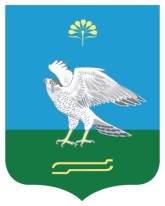 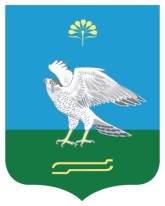 Республика БашкортостанСовет сельского поселения Кожай-Семеновский сельсовет муниципального района Миякинский район ул. Советская, 61 с. Кожай-Семеновка, Миякинский район Республика Башкортостан 452087тел. 2-68-10, факс 2-68-20  Башkортостан РеспубликаhыМиeкe районы муниципаль районыныn Кожай-Семеновка ауыл советы ауыл билeмehе СоветыСовет  урамы, 61 Кожай-Семеновка ауылы Миeкe районы Башkортостан Республикаhы 45208,тел. 2-68-10, факс 2-68-20 Республика БашкортостанСовет сельского поселения Кожай-Семеновский сельсовет муниципального района Миякинский район ул. Советская, 61 с. Кожай-Семеновка, Миякинский район Республика Башкортостан 452087тел. 2-68-10, факс 2-68-20                           Заказчик:                                             Администрация сельского поселения   Кожай-Семеновский сельсовет  МР  Миякинский район Республики Башкортостан   452087, РБ, Миякинский район,  с.Кожай-Семеновка ,  ул.Советская, 61                                            Глава сельского поселения                                                       _________________ Каримов Р.А.                        Исполнитель:МКУ «Централизованная бухгалтерияМР Миякинский район Республики Башкортостан                                                452080, РБ, Миякинский район с.Киргиз-Мияки, Губайдуллина,133                                                                     Руководитель МКУ ЦБ _________________ Р.Х.Тагирова